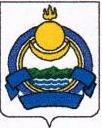                Администрация                                                                       Буряад Республикынмуниципального образования                                                          Яруунын аймагай               «Озерное»                                                                                  «Сурхээгтэ»         Еравнинский район                                                            муниципальна байгуулгын          Республика Бурятия                                                                         Захиргаан_____________________________________________________________________________671445, Республика Бурятия, Еравнинский район, п.Озерный ул.Озерная 2 тел.89915410401E-mail^amo.ozernoe@mail.ruПОСТАНОВЛЕНИЕ№  02  от 15 февраля  2022 год                                                                                                 п.Озерный«О свободном доступе граждан к водным объектамобщего пользования и их береговым полосам,расположенным в границах МО СП "Озерное"В целях исполнения полномочий по обеспечению свободного доступа граждан к водным объектам общего пользования и их береговым полосам, руководствуясь Федеральным законом от 06.10.2003 № 131-ФЗ «Об общих принципах организации местного самоуправления в Российской Федерации», ст.27 Водного кодекса Российской Федерации, ст. 2 Устава МО СП "Озерное", Администрация муниципального  образования "Озерное"ПОСТАНОВЛЯЕТ:Утвердить прилагаемый план мероприятий по обеспечению свободного доступа граждан к водным объектам общего пользования и их береговым полосам в границах МО СП "Озерное";Утвердить прилагаемый состав комиссии по обследованию земельных участков, граничащих с водными объектами общего пользования и их береговыми полосами в границах МО СП "Озерное";Утвердить прилагаемое Положение о комиссии по обследованию земельных участков, граничащих с водными объектами общего пользования и их береговыми полосами в границах МО СП "Озерное";4. Обнародовать настоящее постановление на официальном сайте МО СП "Озерное" в информационно-телекоммуникационной сети общего пользования «Интернет» по адресу: ozernoe-adm.rf .5. Настоящее постановление вступает в силу со дня его обнародования. 6. Контроль за исполнением данного постановления оставляю за собой.Глава МО СП «Озерное»                                Б.И.ПанфиловПриложение № 1к постановлению МО СП "Озерное"от 15.02.2022г. № 02План мероприятийпо обеспечению свободного доступа граждан к водным объектам общего пользования и их береговым полосам в границах МО СП "Озерное"Глава МО СП «Озерное»                                Б.И.ПанфиловПриложение № 2к постановлению МО СП "Озерное"от 15.02.2022г. № 02Составкомиссии по обследованию земельных участков, граничащих с водными объектами общего пользования и их береговыми полосами в границах МО СП "Озерное"Глава МО СП «Озерное»                                Б.И.ПанфиловПриложение № 3к постановлению МО СП "Озерное"от 15.02.2022г. № 02Положениеo комиссии по обследованию земельных участков, граничащих с водными объектами общего пользования и их береговыми полосами в границах МО СП "Озерное"Общие положения1.Комиссия по обследованию земельных участков, граничащих с водными объектами общего пользования и их береговыми полосами в границах МО СП "Озерное" (далее – Комиссия) создана для организации работы по обеспечению наличия условий для свободного доступа граждан к водным объектам общего пользования и их береговым полосам.2. В своей деятельности Комиссия руководствуется Конституцией Российской Федерации, Федеральными законами, иными нормативными правовыми актами Российской Федерации, муниципальными правовыми актами МО СП "Озерное", а также настоящим Положением.3. Руководителем Комиссии является глава МО СП "Озерное".4. Комиссия осуществляет свою деятельность во взаимодействии с органами государственного контроля (надзора), муниципального контроля.Основные задачи Комиссии1. Основными задачами Комиссии являются:1.1. проведение обследования земельных участков, граничащих с водными объектами общего пользования и их береговыми полосами в границах МО СП "Озерное";1.2. составление актов обследования земельных участков, граничащих с водными объектами общего пользования и их береговыми полосами в границах МО СП "Озерное";1.3. установление факта наличия или отсутствия условий по обеспечению свободного доступа граждан к водным объектам общего пользования и их береговым полосам.Полномочия Комиссии1. Для осуществления своих задач Комиссия имеет право:1.1. принимать в пределах своей компетенции решения, касающиеся организации и совершенствования деятельности МО СП "Озерное" по обеспечению свободного доступа граждан к водным объектам общего пользования и их береговым полосам, а также осуществлять контроль за их исполнением;1.2. при выявлении случаев ограничения свободного доступа граждан к водным объектам общего пользования и их береговым полосам (в том числе путем установления ограждений или иным способом):- письменно информировать лиц, чьи действия ограничили доступ граждан к водным объектам и их береговым полосам, о нарушении права  граждан на свободный доступ к водным объектам и их береговым полосам. - направлять сведения о выявленных случаях ограничения свободного доступа граждан к водным объектам общего пользования и их береговым полосам в орган, уполномоченный на осуществление государственного экологического контроля (надзора).- инициировать осуществление мероприятий в рамках муниципального земельного контроля.1.3. доведение до населения информации о запретах и ограничениях водопользования на водных объектах общего пользования, расположенных на территории МО СП "Озерное", в том числе о запрете купания в необорудованных местах, через информационно-телекоммуникационной сети «Интернет» на официальном сайте ozernoe-adm.rf и посредством специальных информационных знаков, устанавливаемых вдоль береговой линии водных объектов, а также с использованием иных способов предоставления такой информации.4. Порядок работы Комиссии            1. Состав Комиссии определяется настоящим Положением.2. В состав Комиссии в обязательном порядке включаются лица, указанные в приложении № 2 к настоящему постановлению.3. Комиссия осуществляет свою деятельность в соответствии с планом мероприятий по обеспечению свободного доступа граждан к водным объектам общего пользования и их береговым полосам в границах МО СП "Озерное", приведенным в приложении № 1 к настоящему постановлению.4. Результаты работы Комиссии оформляются актом обследования земельных участков, граничащих с водными объектами общего пользования и их береговыми полосами, который составляется не позднее 2 рабочих дней с даты обследования в 2 экземплярах, подписывается всеми членами Комиссии.Глава МО СП «Озерное»                                Б.И.Панфилов№ п/пНаименование мероприятияСрок исполнения1231Осмотр земельных участков, граничащих с водными объектами общего пользования и их береговыми полосами в границах МО СП "Озерное" , в целях выявления нарушений по обеспечению свободного доступа граждан к водным объектам общего пользования и их береговым полосам. Осмотр производить с обязательным документарным оформлением, с приложением, в том числе, схемы осмотра территории и фотофиксации.2 раза в год2При выявлении фактов ограничения свободного доступа граждан к водным объектам общего пользования и их береговым полосам в границах МО СП "Озерное" (в том числе путем установления ограждений или иным способом), администрация направляет письменное уведомление юридическим и (или) физическим лицам, в собственности, пользовании и (или) владении которых находится земельный участок (участки), о недопустимости ограничения свободного доступа граждан к водным объектам и их береговым полосам, об устранении препятствий в свободном доступе путем демонтажа ограждений, а также предупреждение об административной ответственности, предусмотренной статьями 7.1, 8.12.1 Кодекса об административных правонарушениях Российской Федерации.При выявлении нарушений3При выявлении факта ограничения свободного доступа граждан к водному объекту общего пользования и его береговой полосе (в том числе путем установления ограждений или иным способом) и не принятии мер по устранению соответствующих препятствий – администрация в течение 2 рабочих дней направляет информацию с приложением документов, подтверждающих факт нарушения, в контролирующие органы, уполномоченные на осуществление государственного экологического контроля и надзора.При выявлении нарушений и отсутствия действий по их устранению4При выявлении фактов ограничения свободного доступа граждан к водным объектам общего пользования и их береговым полосам в границах МО СП "Озерное", обращение в Управление Федеральной службы государственной регистрации, кадастра и картографии по Республике Бурятия (отдел государственного земельного надзора) о выявленном факте самовольного занятия земельного участка (участков), использования земельного участка (участков) без документов, разрешающих в случаях, предусмотренных законодательством Российской Федерации, осуществление хозяйственной деятельности.При выявлении нарушений5Доведение до населения информации о запретах и ограничениях водопользования на водных объектах общего пользования, расположенных на территории МО СП "Озерное", в том числе о  запрете купания в необорудованных местах, через  информационно-телекоммуникационной сети «Интернет» на официальном сайте ozernoe-adm.rf  и посредством специальных информационных знаков, устанавливаемых вдоль береговой линии водных объектов, а также с использованием иных способов предоставления такой информации.1 раз в год№ п/пДолжность, занимаемая в комиссииФ.И.О. члена комиссииДолжность12341Председатель комиссииПанфилов Б.И.Глава МО СП "Озерное"2Секретарь комиссииКозлова Н.П.Специалист 1 разряда МО СП "Озерное"3Члены комиссииАлексеева М.С.Председатель Совета депутатов МО СП "Озерное"3Члены комиссииИхинырова Т.П.Депутат МО СП "Озерное"3Члены комиссииКалашникова С.С.Начальник МКУ "ХТО АМО "Озерное"